О внесении изменений в постановление и.о.главы сельского поселения Улу-Телякский сельсовет муниципального района Иглинский район Республики Башкортостан от 25 декабря 2018 года №02-06-94  «Об утверждении перечня кодов подвидов доходов, главными администраторами, которых являются администрация сельского поселения Улу-Телякский сельсовет муниципального района Иглинский район Республики Башкортостан»1. В целях упорядочения платежей, поступающих от предоставления субсидий, субвенций и иных межбюджетных трансфертов, имеющих целевое назначение, в рамках первого - седьмого знаков, подвида доходов классификации доходов бюджетов по видам доходов:	791 2 07 05030 10 0000 150 «Прочие безвозмездные поступления в бюджеты сельских поселений», установить следующую структуру кода подвида доходов:	2. Контроль за исполнением настоящего постановления оставляю за собой.	Глава   сельского  поселения 					        Р.Р.ЧингизовБАШКОРТОСТАН РЕСПУБЛИКАҺЫИГЛИН РАЙОНЫ
МУНИЦИПАЛЬ РАЙОНЫНЫҢ 
ОЛО  ТЕЛӘК АУЫЛ СОВЕТЫАУЫЛ  БИЛӘМӘҺЕХАКИМИӘТЕ    Ленин урамы, 14а, Оло Теләк ауылы,452425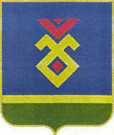 АДМИНИСТРАЦИЯСЕЛЬСКОГО  ПОСЕЛЕНИЯУЛУ-ТЕЛЯКСКИЙ СЕЛЬСОВЕТ   МУНИЦИПАЛЬНОГО РАЙОНА ИГЛИНСКИЙ РАЙОН
РЕСПУБЛИКИ  БАШКОРТОСТАН     ул. Ленина, 14а, с. Улу-Теляк, 452425ҠАРАР        «23» сентябрь 2020й.          №02-06-53           ПОСТАНОВЛЕНИЕ               «23» сентября 2020 г.6600 150поступления сумм долевого финансирования от населения, на реализацию проектов по комплексному благоустройству дворовых территорий муниципальных образований Республики Башкортостан “Башкирские дворики”